ОТЧЕТ О РАБОТЕкомиссии по противодействию коррупции МКОУ «Начальная школа – детский сад № 22» за  2015-2016 учебный год МероприятияОтветственныеисполнение1. Нормативное обеспечение противодействия коррупции1. Нормативное обеспечение противодействия коррупции1. Нормативное обеспечение противодействия коррупции1.Изучение нормативно - правовой базы обеспечения антикоррупционной деятельностидиректор Шеховцова Н.Л.23 сентября2. Рассмотрение  вопросов по антикоррупционной политики в образовании на педагогическом  советедиректор Шеховцова Н.Л.   30.05.20162. Организационные мероприятия. Повышение эффективности управления учреждением в целях предупреждения коррупции2. Организационные мероприятия. Повышение эффективности управления учреждением в целях предупреждения коррупции2. Организационные мероприятия. Повышение эффективности управления учреждением в целях предупреждения коррупции<!--     1. Издание приказов по школе:«Об организации работы по противодействию коррупции»,«О соблюдении антикоррупционного законодательства РФ в сфере образования в ОО»,«О недопущении незаконных сборов денежных средств с родителей (законных представителей) обучающихся и воспитанников»«Об утверждении и введении в действие Плана антикоррупционной деятельности»директор Шеховцова Н.Л.01.09.2015г.№ 25/02-2 2. Заседание профсоюзного комитета по рассмотрению размеров стимулирования труда Председатель ПК Кучер Л.А.30.12.2015г.30.06.2016г.3. Назначение лиц, ответственных за осуществление мероприятий по профилактике коррупциидиректор Шеховцова Н.Л. 01.09.2015г.3. Организация взаимодействия с правоохранительными органами3. Организация взаимодействия с правоохранительными органами3. Организация взаимодействия с правоохранительными органами1. Выступление сотрудников правоохранительных  органов на встречах с сотрудниками и учащимися школы с информацией о коррупционной обстановке в сфере образованияСивальнева Е.И.17.02.2016г.4. Организация взаимодействия с родителями и общественностью4. Организация взаимодействия с родителями и общественностью4. Организация взаимодействия с родителями и общественностью1.Размещение на официальном сайте организации нормативно-правовых и локальных актов:   - Публичного отчета директора об образовательной и финансово-хозяйственной деятельности ОО- Основная образовательная программа - Годовой календарный график ОО - Порядок и процедура приема обучающихся в ОУ - Информация о праве граждан на получение бесплатного образования       Размещение на информационных стендах:Лицензии, свидетельства об аккредитации, Устава Нормативных актов о режиме работы ОУ Графики работы администрации Сивальнева Е.И.размещено2. Проведение социологического исследования среди родителей по теме «Удовлетворенность потребителей качеством образовательных услуг»Сивальнева Е.И.28.04.2016г.3. Размещение на стендах телефонов горячих линий по борьбе с коррупциейСивальнева Е.И.размещены4. Осуществление личного приема граждан администрацией учреждения по вопросам проявлений коррупции и правонарушенийдиректор Шеховцова Н.Л.осуществляется в течение года5. Обеспечение наличия в свободном доступе ящика обращений гражданСивальнева Е.И.обеспечивается в течение года6. Проведение классных часов и родительских собраний на тему «Защита законных интересов несовершеннолетних от угроз, связанных с коррупцией»Классные руководители19.05.2016г.,21.09.2016г.5.  Осуществление контроля финансово-хозяйственной и образовательной деятельности учреждения в целях предупреждения коррупции5.  Осуществление контроля финансово-хозяйственной и образовательной деятельности учреждения в целях предупреждения коррупции5.  Осуществление контроля финансово-хозяйственной и образовательной деятельности учреждения в целях предупреждения коррупции1. Осуществление контроля за соблюдением требований, установленных ФЗ от 05.04.2013г.  № 44 «О контрактной системе в сфере закупок товаров, работ, услуг для обеспечения государственных и муниципальных нужд» директор    Шеховцова Н.Л.осуществляется в течение учебного года2. Осуществление контроля за обеспечением сохранности имущества, целевого и эффективного использованиязавхоз Прядко М.Е.осуществляется в течение учебного годаАнтикоррупционное образованиеАнтикоррупционное образованиеАнтикоррупционное образованиеПроведение месячника правовых знанийСивальнева Е.И.проведен в ноябре 2015г.Оформление книжных выставок:«Подросток и закон»Стенда «Основы правовых знаний»Кучер Л.А., учитель ИЗО оформлены в мае 2016г.Директор МКОУ«Начальная школа – детский сад № 22»Н.Л. Шеховцова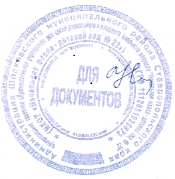 